	p                                                                             r                                           o           v                        i  n             c                   i                 e    Limburg	Dienst     MilieuvergunningenGeachte heer/mevrouw	 Directie     RuimteAanvragerBetreft : springstoffen – vervaardigen van patronen – vergunning klasse 1 Contactpersoon: $Telefoonnummer: 011 23 $$ $$Kenmerk: 124.04.20/V200$N0$Dossier: 20$N0$Bijlagen: /	Correspondentieadres     Provincie Limburg, Universiteitslaan 1, B-3500 Hasselt	 Telefoon      011 23 83 04   Fax      011 23 73 10	milieuvergunningen@limburg.be     www.limburg.be	Bij antwoord kenmerk, dossier en datum vermelden20$-In antwoord op uw brief van $ kan ik u meedelen dat voor het vervaardigen van munitie voor eigen gebruik een vergunning van de deputatie vereist is, overeenkomstig de bepalingen van de wetgeving op de springstoffen (artikel 6 van het koninklijk besluit van 23 september 1958 betreffende het fabriceren, opslaan, onder zich houden, verkopen vervoeren en gebruiken van springstoffen).Om een vergunning aan te vragen moet volgende procedure gevolgd worden.U moet uw aanvraag schriftelijk richten aan de deputatie van de provincie Limburg, Directie Ruimte, Dienst Milieuvergunningen, Universiteitslaan 1 te 3500 Hasselt, met vermelding van de volgende inlichtingen:naam, voornamen, hoedanigheid en woonplaats van de aanvragerligging van de inrichting (woning) (gemeente, straat en kadastrale gegevens van het perceel)aan te wenden apparaten en procedés, benaderende hoeveelheden van de te fabriceren of te bergen productende reden waarom de vergunning wordt aangevraagdde maatregelen die worden getroffen om de hinder voor de omgeving te beperken.Bij de vergunningsaanvraag moeten de volgende documenten gevoegd worden:een recent bewijs van goed gedrag en zedeneen uittreksel uit het kadasterplan in een straal van 100 meter rondom de inrichtingeen uittreksel uit de kadastrale legger, waarop de namen zijn aangeduid van de eigenaars van de percelen gelegen binnen de straal van 100 meter.
De straal moet worden berekend van gelijk welk punt van de buitenzijde van de inrichting (gewoonlijk de hoeken van het perceel, tenzij het perceel een te uitgestrekte oppervlakte zou hebben)
Het kadaster moet de originele uittreksels afgeven.het bijgevoegde inlichtingenformulier (vervaardigen van veiligheidsmunitie door particulieren)een plan van de woning met aanduiding van het vertrek of lokaal dat zal gebruikt en uitgerust worden om de patronen te vervaardigeneen situatieplan met aanduiding hierop van het perceel (uittreksel uit de stafkaart of het gemeenteplan).Ten slotte vestig ik uw aandacht op de bepalingen van het besluit van 6 februari 1991 van de Vlaamse Executieve houdende vaststelling van de milieuvergunningen, Vlarem I en Vlarem II.Meer inlichtingen kunnen verkregen worden bij de contactpersoon, vermeld onderaan deze brief.Met de meeste achtingNamens de deputatieFabienne Massetafdelingschef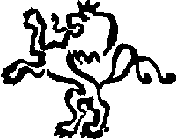 